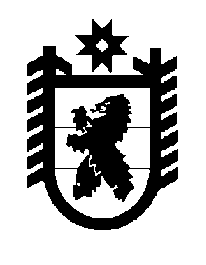 Российская Федерация Республика Карелия    ПРАВИТЕЛЬСТВО РЕСПУБЛИКИ КАРЕЛИЯПОСТАНОВЛЕНИЕот 30 декабря 2013 года № 379-Пг. Петрозаводск О внесении изменений в постановление ПравительстваРеспублики Карелия от 20 мая 2011 года № 127-ПВ соответствии с постановлением Правительства Республики Карелия от 29 апреля 2009 года № 93-П «О долгосрочных целевых программах Республики Карелия»  Правительство Республики Карелия          п о с т а н о в л я е т:Утвердить прилагаемые изменения, которые вносятся в постановление Правительства Республики Карелия от 20 мая 2011 года         № 127-П «О долгосрочной целевой программе «Жилище» на 2011-2015 годы» (Собрание законодательства Республики Карелия, 2011, № 5,                  ст. 701; 2012, №10, ст. 1821; 2013, № 2, ст. 252).            Глава Республики  Карелия                                                            А.П. ХудилайненИзменения, которые вносятся в постановление ПравительстваРеспублики Карелия от 20 мая 2011 года № 127-П «О долгосрочной целевой программе «Жилище» на 2011-2015 годы»1. В пункте 2 слова «Министерство строительства Республики Карелия» заменить словами «Министерство строительства, жилищно-коммунального хозяйства и энергетики Республики Карелия».2. В долгосрочной целевой программе «Жилище» на 2011-2015 годы, утвержденной указанным постановлением (далее – долгосрочная программа):1) в графе второй строки «Государственный заказчик долгосрочной программы» Паспорта долгосрочной программы слова «Министерство строительства Республики Карелия» заменить словами «Министерство строительства, жилищно-коммунального хозяйства и энергетики Республики Карелия»;2) в абзацах первом, третьем, четвертом раздела V слова «Министерство строительства Республики Карелия» в соответствующем падеже заменить словами «Министерство строительства, жилищно-коммунального хозяйства и энергетики Республики Карелия» в соответствующем падеже;3) в пунктах 1-11 графы «Ответственный исполнитель» приложения № 1 к долгосрочной программе слова «Министерство строительства Республики Карелия» заменить словами «Министерство строительства, жилищно-коммунального хозяйства и энергетики Республики Карелия».3. В подпрограмме «Обеспечение жильем молодых семей» на 2011-2015 годы (далее – подпрограмма):1) в графе второй строки «Государственный заказчик подпрограммы» Паспорта подпрограммы слова «Министерство строительства Республики Карелия» заменить словами «Министерство строительства, жилищно-коммунального хозяйства и энергетики Республики Карелия»;2) в абзацах первом, третьем, шестом раздела V слова «Министерство строительства Республики Карелия» в соответствующем падеже заменить словами «Министерство строительства, жилищно-коммунального хозяйства и энергетики Республики Карелия» в соответствующем падеже;3) в пунктах 1-8 графы «Ответственный исполнитель» приложения № 1 к подпрограмме слова «Министерство строительства Республики Карелия» заменить словами «Министерство строительства, жилищно-коммунального хозяйства и энергетики Республики Карелия»;4) в пунктах 3, 4, 5, 7, 8, 9, 10, 12, 13 приложения № 2 к подпрограмме слова «Министерство строительства Республики Карелия» в соответствующем падеже заменить словами «Министерство строительства, жилищно-коммунального хозяйства и энергетики Республики Карелия» в соответствующем падеже.4. В подпрограмме «Выполнение государственных обязательств по обеспечению жильем категорий граждан, установленных федеральным законодательством» на 2011-2015 годы (далее – подпрограмма):21) в графе второй строки «Государственный заказчик подпрограммы» Паспорта подпрограммы слова «Министерство строительства Республики Карелия» заменить словами «Министерство строительства, жилищно-коммунального хозяйства и энергетики Республики Карелия»;2) в абзацах первом, втором, третьем раздела V слова «Министерство строительства Республики Карелия» в соответствующем падеже заменить словами «Министерство строительства, жилищно-коммунального хозяйства и энергетики Республики Карелия» в соответствующем падеже;3) в приложении № 1 к подпрограмме:а) в пунктах 1-12 графы «Ответственный исполнитель» слова «Министерство строительства Республики Карелия» заменить словами «Министерство строительства, жилищно-коммунального хозяйства и энергетики Республики Карелия»;б) в пункте 25 графы «Наименование мероприятий» слова «проекта постановления Правительства Республики Карелия» заменить словами «приказа Министерства образования Республики Карелия»;в) в пункте 26 графы «Ответственный исполнитель» слова «Органы местного самоуправления муниципальных районов и городских округов в Республике Карелия» заменить словами «Министерство образования Республики Карелия».   5. В подпрограмме «Развитие ипотечного жилищного кредитования в Республике Карелия» на 2011-2015 годы (далее – подпрограмма):1) в Паспорте подпрограммы:а) в графе второй строки «Государственный заказчик подпрограммы» слова «Министерство строительства Республики Карелия» заменить словами «Министерство строительства, жилищно-коммунального хозяйства и энергетики Республики Карелия»;б) в графе второй строки «Основной разработчик подпрограммы»  слова «Министерство строительства Республики Карелия» заменить словами «Министерство строительства, жилищно-коммунального хозяйства и энергетики Республики Карелия»;в) в графе второй строки «Исполнитель подпрограммы»  слова «Министерство строительства Республики Карелия» заменить словами «Министерство строительства, жилищно-коммунального хозяйства и энергетики Республики Карелия»;2) в абзацах первом, втором раздела V слова «Министерство строительства Республики Карелия» в соответствующем падеже заменить словами «Министерство строительства, жилищно-коммунального хозяйства и энергетики Республики Карелия» в соответствующем падеже;3) в пунктах 1, 2, 6 графы «Исполнители мероприятий»  приложения № 1 к подпрограмме слова «Министерство строительства Республики Карелия» заменить словами «Министерство строительства, жилищно-коммунального хозяйства и энергетики Республики Карелия»._______________Утверждены постановлением Правительства Республики Карелия от  30 декабря 2013 года № 379-П